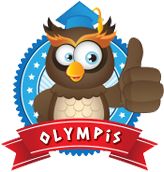 Edukacinių konkursų „Olympis 2018 - Pavasario sesija“ rezultataiAnglų kalbos konkurso rezultataiLietuvių kalbos konkurso rezultataiMatematikos konkurso rezultataiInformacinių technologijų konkurso rezultataiBiologijos konkurso rezultataiMokinysKlasėRezultatasLaipsnisAurelija Dorniak2c100%I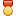 Evelina Andruškevič2c83%IIAnastasija Pačkovskaja3a94%IDaniel Miloš5b79%IIIDaniel Molis5a73%IIIVirginija Kulevičiūtė6c96%IGabrielia Jankovskaja7c93%IKrista Četyrkovska7c92%IAgnė Ivaškaitė7a80%IIDiana Žinytė7a72%IIIEliza RybakGIa89%IISilvija ŽemoitinaitėGIa79%IIIArnold LovecGIIIa91%IKurilo RomualdGIIIa89%IIAlbertas ŽolnerovičGIIIa88%IIMokinysKlasėRezultatasLaipsnisEmilija Ivaško2c99%IAurelija Dorniak2c99%IEvelina Andruškevič2c92%IAnastasija Pačkovskaja3a95%IMokinysKlasėRezultatasLaipsnisAurelija Dorniak294%IEmilija Ivaško2c91%IOskar Ruliov2c83%IIEvelina Andruškevič2c78%IIIAnastasija Pačkovskaja3a94%ISilvija Pukėlyte3a79%IIIArina Bagdiunaitė5a89%IIMokinysKlasėRezultatasLaipsnisEmilija Ivaško2c93%IArina Bagdiunaitė5a81%IIMokinysKlasėRezultatasLaipsnisEmilija Ivaško2c96%IAurelija Dorniak2c93%IEvelina Andruškevič2c86%IIAnastasija Pačkovskaja3a92%IArina Bagdiunaitė5a81%IIEliza Sinkevič8a96%IDarija Kabanova8a78%IIIGabriela Mockutė8b75%IIIGabriela GerasimovicGIVa87%IDaniel ParvickiGIVb76%III